Советы участникам дорожного движения на зимней дороге:

Скользкой дорога может оставаться, даже если она обработана противогололедными средствами. Поэтому зимой водителю необходимо выбирать безопасную скорость (ниже действующих ограничений), соблюдать дистанцию и боковой интервал, придерживаться плавного стиля вождения.
Перед выполнением маневров следует убедиться в безопасности, избегая резкого разгона и торможения. В случае непредвиденной ситуации на дороге предупредите других участников движения светом фар, аварийной сигнализацией или звуковым сигналом. Возле остановок общественного транспорта, перед светофорами и пешеходными переходами от частых торможений образуются наледи, заранее снижайте скорость.
Пешеходам не следует держать руки в карманах, при падении велика вероятность получения тяжелых травм. Перед выходом на проезжую часть необходимо быть предельно осторожными, учитывать, что автомобилю может не хватить тормозного пути, в случае неожиданного появления пешехода.
И используйте #световозвращатели, они сделают вас заметными для водителя в темное время суток.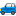 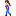 
Начальник ОГИБДД Межмуниципального отдела МВД России «Ленинск-Кузнецкий» подполковник полиции Каличкин А.М.